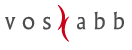 Interne klachtenregeling primair en voortgezet onderwijsHet bevoegd gezag ..............gelet op de bepalingen van de Wet op het primair onderwijs, de Wet op deexpertisecentra en de Wet op het voortgezet onderwijs;gehoord de medezeggenschapsraad/gemeenschappelijke medezeggenschapsraad;stelt de volgende Klachtenregeling primair en voortgezet onderwijs vast.Hoofdstuk 1 BegripsbepalingenArtikel 1 deze regeling wordt verstaan onder:a. school: een school als bedoeld in de Wet op het primair onderwijs, Wetop de expertisecentra en de Wet op het voortgezet onderwijs;b. commissie: de commissie als bedoeld in artikel 4;c. klager: een (ex-)leerling, een ouder/voogd/verzorger van een minderjarige(ex-)leerling, (een lid van) het personeel, (een lid van) dedirectie, (een lid van) het bevoegd gezag of een vrijwilliger diewerkzaamheden verricht voor de school, alsmede een persoon die anderszinsdeel uitmaakt van de schoolgemeenschap, die een klacht heeftingediend;d. klacht: klacht over gedragingen en beslissingen dan wel het nalatenvan gedragingen en het niet nemen van beslissingen van de aangeklaagde;e. contactpersoon: de persoon als bedoeld in artikel 2;f. vertrouwenspersoon: de persoon als bedoeld in artikel 3;g. aangeklaagde: een (ex-)leerling, ouder/voogd/verzorger van een minderjarige(ex-)leerling, (een lid van) het personeel, (een lid van)de directie, (een lid van) het bevoegd gezag of een vrijwilliger diewerkzaamheden verricht voor de school, alsmede een persoon die anderszinsdeel uitmaakt van de schoolgemeenschap, tegen wie een klachtis ingediend;h. benoemingsadviescommissie: een door het bevoegd gezag ingesteldecommissie die bestaat uit leden aangewezen door de geledingenouders/leerlingen, personeel en bevoegd gezag.Hoofdstuk 2 Behandeling van de klachtenParagraaf 1 De contactpersoonArtikel 2 Aanstelling en taak contactpersoon1. Er is op iedere school ten minste één contactpersoon die de klagerverwijst naar de vertrouwenspersoon.2. Het bevoegd gezag benoemt, schorst en ontslaat de contactpersoon. Debenoeming vindt plaats op voorstel van de benoemingsadviescommissie.Paragraaf 2 De vertrouwenspersoonArtikel 3 Aanstelling en taken vertrouwenspersoon1. Het bevoegd gezag beschikt over ten minste één vertrouwenspersoon diefunctioneert als aanspreekpunt bij klachten.2. Het bevoegd gezag benoemt, schorst en ontslaat de vertrouwenspersoon. Debenoeming vindt plaats op voorstel van de benoemingsadviescommissie.3. De vertrouwenspersoon gaat na of door bemiddeling een oplossing kanworden bereikt. De vertrouwenspersoon gaat na of de gebeurtenis aanleidinggeeft tot het indienen van een klacht. Hij begeleidt de klagerdesgewenst bij de verdere procedure en verleent desgewenst bijstand bijhet doen van aangifte bij politie of justitie.4. De vertrouwenspersoon verwijst de klager, indien en voorzover noodzakelijkof wenselijk, naar andere instanties gespecialiseerd in opvang ennazorg.5. Indien de vertrouwenspersoon slechts aanwijzingen, doch geen concreteklachten bereiken, kan hij deze ter kennis brengen van de klachtencommissieof het bevoegd gezag.6. De vertrouwenspersoon geeft gevraagd of ongevraagd advies over de doorhet bevoegd gezag te nemen besluiten.7. De vertrouwenspersoon neemt bij zijn werkzaamheden de grootst mogelijkezorgvuldigheid in acht. De vertrouwenspersoon is verplicht tot geheimhoudingvan alle zaken die hij in die hoedanigheid verneemt. Deze plichtvervalt niet nadat betrokkene zijn taak als vertrouwenspersoon heeftbeëindigd.8. De vertrouwenspersoon brengt jaarlijks aan het bevoegd gezag schriftelijkverslag uit van zijn werkzaamheden.Paragraaf 3 De klachtencommissieArtikel 4 Instelling en taken klachtencommissie1. Er is een klachtencommissie voor alle scholen van het bevoegd gezag diede klacht onderzoekt en het bevoegd gezag hierover adviseert.2. Het bevoegd gezag kan zich ook, na hierover instemming te hebben verkregenvan de (gemeenschappelijke) medezeggenschapsraad, aansluiten bij eenregionale of landelijke commissie.3. De klachtencommissie geeft gevraagd of ongevraagd advies aan het bevoegdgezag over:a. (on)gegrondheid van de klacht;b. het nemen van maatregelen;c. overige door het bevoegd gezag te nemen besluiten.4. De klachtencommissie neemt, ter bescherming van de belangen van alledirect betrokkenen, de grootst mogelijke zorgvuldigheid in acht bij debehandeling van een klacht. De leden van de klachtencommissie zijnverplicht tot geheimhouding van alle zaken die zij in die hoedanigheidvernemen. Deze plicht vervalt niet nadat betrokkene zijn taak als lidvan de klachtencommissie heeft beëindigd.5. De klachtencommissie brengt jaarlijks aan het bevoegd gezag schriftelijkverslag uit van haar werkzaamheden.Artikel 5 Samenstelling klachtencommissie1. De klachtencommissie bestaat uit een voorzitter en ten minste twee leden,die worden benoemd, geschorst en ontslagen door het bevoegd gezag. Debenoeming vindt plaats op voorstel van de benoemingsadviescommissie.2. Het bevoegd gezag benoemt overeenkomstig het eerste lid de plaatsvervangendeleden.3. De klachtencommissie is zodanig samengesteld dat zij voldoende deskundigmoet worden geacht voor de behandeling van klachten.4. Leden van het personeel, van het bevoegd gezag, alsmede ouders/voogden/verzorgers en leerlingen/studenten/deelnemers van de schoolgemeenschap,de vertrouwenspersoon en contactpersoon kunnen geen zittinghebben in de klachtencommissie.5. De klachtencommissie wijst uit haar midden een (plaatsvervangend) voorzitteraan.6. Het bevoegd gezag wijst een (plaatsvervangend) secretaris aan.Artikel 6 Zittingsduur1. De (plaatsvervangende) leden van de klachtencommissie worden benoemd voorde periode van vier jaar en zijn terstond herbenoembaar.2. De voorzitter en de leden kunnen op ieder moment ontslag nemen.Paragraaf 4 De procedure bij de klachtencommissieArtikel 7 Indienen van een klacht1. De klager dient de klacht in bij:a. het bevoegd gezag; ofb. de klachtencommissie.2. De klacht dient binnen een jaar na de gedraging of beslissing te wordeningediend, tenzij de klachtencommissie anders beslist.3. Indien de klacht bij het bevoegd gezag wordt ingediend, verwijst hetbevoegd gezag de klager naar de vertrouwenspersoon of klachtencommissie,tenzij toepassing wordt gegeven aan het vierde lid.4. Het bevoegd gezag kan de klacht zelf afhandelen indien hij van meningis dat de klacht op een eenvoudige wijze kan worden afgehandeld. Hetbevoegd gezag meldt een dergelijke afhandeling op verzoek van de klageraan de klachtencommissie.5. Indien de klacht wordt ingediend bij een ander orgaan dan de in heteerste lid genoemde, verwijst de ontvanger de klager aanstonds door naarde klachtencommissie of naar het bevoegd gezag. De ontvanger is totgeheimhouding verplicht.6. Het bevoegd gezag kan een voorlopige voorziening treffen.7. Op de ingediende klacht wordt de datum van ontvangst aangetekend.8. Na ontvangst van de klacht deelt de klachtencommissie het bevoegd gezag,de klager en de aangeklaagde binnen vijf werkdagen schriftelijk meedat zij een klacht onderzoekt.9. Het bevoegd gezag deelt de directeur van de betrokken school schriftelijkmee dat er een klacht wordt onderzocht door de klachtencommissie.10. Klager en aangeklaagde kunnen zich laten bijstaan of laten vertegenwoordigendoor een gemachtigde.Artikel 8 Intrekken van de klachtIndien de klager tijdens de procedure bij de klachtencommissie de klachtintrekt, deelt de klachtencommissie dit aan de aangeklaagde, het bevoegdgezag en de directeur van de betrokken school mee.Artikel 9 Inhoud van de klacht1. De klacht wordt schriftelijk ingediend en ondertekend.2. Van een mondeling ingediende klacht wordt terstond door de ontvanger alsbedoeld in artikel 7, eerste lid een verslag gemaakt, dat door de klagervoor akkoord wordt ondertekend en waarvan hij een afschrift ontvangt.3. De klacht bevat ten minste:a. de naam en het adres van de klager;b. de dagtekening;c. een omschrijving van de klacht.4. Indien niet is voldaan aan het gestelde in het derde lid, wordt deklager in de gelegenheid gesteld het verzuim binnen twee weken te herstellen.Is ook dan nog niet voldaan aan het gestelde in het derde lid,dan kan de klacht niet-ontvankelijk worden verklaard.5. Indien de klacht niet-ontvankelijk wordt verklaard wordt dit aan deklager, de aangeklaagde, het bevoegd gezag en de directeur van debetrokken school gemeld.Artikel 10 VooronderzoekDe klachtencommissie is in verband met de voorbereiding van de behandelingvan de klacht bevoegd alle gewenste inlichtingen in te winnen. Zij kandaartoe deskundigen inschakelen en hen zo nodig uitnodigen voor de hoorzitting.Indien hieraan kosten zijn verbonden, is vooraf machtiging van hetbevoegd gezag vereist.Artikel 11 Hoorzitting1. De voorzitter bepaalt plaats en tijdstip van de zitting waarin de klageren de aangeklaagde tijdens een niet-openbare vergadering in de gelegenheidworden gesteld te worden gehoord. De hoorzitting vindt plaats binnenvier weken na ontvangst van de klacht.2. De klager en de aangeklaagde worden buiten elkaars aanwezigheid gehoord,tenzij de klachtencommissie anders bepaalt.3. De klachtencommissie kan bepalen, al dan niet op verzoek van de klagerof de aangeklaagde, dat de vertrouwenspersoon bij het verhoor aanwezigis.4. Van het horen van de klager kan worden afgezien indien de klager heeftverklaard geen gebruik te willen maken van het recht te worden gehoord.5. Van de hoorzitting wordt een verslag gemaakt.Het verslag bevat:a. de namen en de functie van de aanwezigen;b. een zakelijke weergave van wat over en weer is gezegd.6. Het verslag wordt ondertekend door de voorzitter en de secretaris.Artikel 12 Advies1. De klachtencommissie beraadslaagt en beslist achter gesloten deuren overhet advies.2. De klachtencommissie rapporteert haar bevindingen schriftelijk aan hetbevoegd gezag, binnen vier weken nadat de hoorzitting heeft plaatsgevonden.Deze termijn kan met vier weken worden verlengd. Deze verlengingmeldt de klachtencommissie met redenen omkleed aan de klager, de aangeklaagdeen het bevoegd gezag.3. De klachtencommissie geeft in haar advies een gemotiveerd oordeel overhet al dan niet gegrond zijn van de klacht en deelt dit oordeel schriftelijkmee aan de klager, de aangeklaagde en de directeur van debetrokken school.4. De klachtencommissie kan in haar advies tevens een aanbeveling doen overde door het bevoegd gezag te treffen maatregelen.Artikel 13 QuorumVoor het houden van een zitting is vereist, dat ten minste twee leden vande klachtencommissie, waaronder de voorzitter, aanwezig zijn.Artikel 14 Niet-deelneming aan de behandelingDe voorzitter en de leden van de klachtencommissie nemen niet deel aan debehandeling van een klacht, indien daarbij hun onpartijdigheid in hetgeding kan zijn.Paragraaf 5 Besluitvorming door het bevoegd gezag.Artikel 15 Beslissing op advies1. Binnen vier weken na ontvangst van het advies van de klachtencommissiedeelt het bevoegd gezag aan de klager, de aangeklaagde, de directeur vande betrokken school en de klachtencommissie schriftelijk gemotiveerd meeof hij het oordeel over de gegrondheid van de klacht deelt en of hij naaraanleiding van dat oordeel maatregelen neemt en zo ja welke. Demededeling gaat vergezeld van het advies van de klachtencommissie en hetverslag van de hoorzitting, tenzij zwaarwegende belangen zich daartegenverzetten.2. Deze termijn kan met ten hoogste vier weken worden verlengd. Deze verlengingmeldt het bevoegd gezag met redenen omkleed aan de klager, deaangeklaagde en de klachtencommissie.3. De beslissing als bedoeld in het eerste lid wordt door het bevoegd gezagniet genomen dan nadat de aangeklaagde in de gelegenheid is gesteld zichmondeling en/of schriftelijk te verweren tegen de door het bevoegd gezagvoorgenomen beslissing.Hoofdstuk 3 SlotbepalingenArtikel 16 Openbaarheid1. Het bevoegd gezag legt deze regeling op elke school ter inzage.2. Het bevoegd gezag stelt alle belanghebbenden op de hoogte van dezeregeling.Artikel 17 EvaluatieDe regeling wordt binnen vier jaar na inwerkingtreding door het bevoegdgezag, de contactpersoon, de vertrouwenspersoon, de klachtencommissie en de(gemeenschappelijke) medezeggenschapsraad geëvalueerd.Artikel 18 Wijziging van het reglementDeze regeling kan door het bevoegd gezag worden gewijzigd of ingetrokken,na overleg met de vertrouwenspersoon en de klachtencommissie, met inachtnemingvan de vigerende bepalingen.Artikel 19 Overige bepalingen gevallen waarin de regeling niet voorziet, beslist het bevoegd gezag.2. De toelichting maakt deel uit van de regeling.3. Deze regeling kan worden aangehaald als "klachtenregeling onderwijs".4. Deze regeling treedt in werking op ........De regeling is vastgesteld op ...........Algemene toelichtingDe onderwijswetgeving is met ingang van 1 augustus 1998 worden gewijzigd in verband met de invoering van het schoolplan, de schoolgids en het klachtrecht, ook wel de Kwaliteitswet genoemd (wetsontwerp 25.459). De inwerkingtreding van de Kwaliteitswet betekent onder meer dat de schoolbesturen verplicht zijn sinds1 augustus 1998 een klachtenregeling vast te stellen en in te voeren. Volgens de klachtenregeling kunnen ouders en leerlingen klachten indienen over gedragingen en beslissingen of het nalaten daarvan van het bevoegd gezag en het personeel. Het klachtrecht heeft een belangrijke signaalfunctie met betrekking tot de kwaliteit van het onderwijs. Door de klachtenregeling ontvangen het bevoegd gezag en de school op eenvoudige wijze signalen die hen kunnen ondersteunen bij het verbeteren van het onderwijs en de goede gang van zaken op school. Over de hier gepresenteerde regeling is een akkoord bereikt tussen de landelijke ouderorganisaties, vakorganisaties en besturenorganisaties). Met de regeling wordt beoogd een zorgvuldige behandeling van klachten, waarmee het belang van de betrokkenen wordt gediend, maar ook het belangvan de school (een veilig schoolklimaat). De hier gepresenteerde regeling is breder dan de Kwaliteitswet voorschrijft. Nogal wat schoolbesturen hebben een regeling seksuele intimidatie vastgesteld en zijn momenteel bezig om maatregelen te treffen ter voorkoming van bijvoorbeeld pesten. Om te voorkomen dat het onderwijs te maken krijgt met verschillende klachtenregelingen is er op landelijk niveau voor gekozen om te komen tot één modelklachtenregeling primair en voortgezet onderwijs. Naast ouders en leerlingen (Kwaliteitswet) kan eenieder die deel uitmaakt van de schoolgemeenschap klachten indienen. Deze kunnen betrekkinghebben op gedragingen en beslissingen van het bevoegd gezag en personeel of het nalaten daarvan en ook op gedragingen van anderen die deel uitmaken van de schoolgemeenschap. Onderhavige klachtenregeling is alleen van toepassing als men met zijn klacht niet ergens anders terecht kan. Veruit de meeste klachten over de dagelijkse gang van zaken in de school zullen in onderling overleg tussen ouders, leerlingen, personeel en schoolleiding op een juiste wijze worden afgehandeld. Indien dat echter, gelet op de aard van de klacht niet mogelijk is, of indien de afhandeling niet naar tevredenheid heeft plaatsgevonden, kan men een beroep doen op deze klachtenregeling. Voor wat betreft de aard van de klachten waarvoor deze regeling is bedoeld, wordt verwezen naarde artikelsgewijze toelichting bij artikel 1, onder d en artikel 7, eerste lid.Voorts dienen klachten waarvoor een aparte regeling en proceduremogelijkheid bij een commissie bestaat, langs die lijn te worden afgehandeld. Zo kan een klacht die moet worden ingediend bij de commissie van beroep bij examens, niet via de klachtenregeling onderwijs worden ingediend. Hetzelfde geldt voor een klacht die via een geschillencommissie kan worden ingediend. Deze regeling is ook niet van toepassing indien het een klacht betreft tegen een besluit van het bevoegd gezag van een openbare school in de zin van de Algemene wet bestuursrecht (Awb). Wanneer een bevoegd gezag van een openbare school bijvoorbeeld een verzoek van een leerkracht om buitengewoon verlof afwijst, kan de desbetreffende leerkracht op basis van de Awb bezwaaren beroep aantekenen.In de regeling wordt gesproken over bevoegd gezag. Afhankelijk van de in het directiestatuut neergelegde taakverdeling en bevoegdheidsverdeling tussen de directeur en het bevoegd gezag, dient in voorkomende gevallen daarvoor in de plaats "de directeur" te worden gelezen. Aanpassing van de regeling is niet nodig omdat de directeur in dat geval namens het bevoegd gezag optreedt. Er zijn inmiddels al heel wat besturen die met een klachtencommissie, vertrouwenspersoon en een contactpersoon werken. Deze besturen dienen ook een klachtenregeling vast te stellen die voldoet aan de Kwaliteitswet. Voorts dienen deze besturen ervoor te zorgen dat de klachtencommissie zodanig is samengesteld dat zij alle in de regeling voorkomende klachten kan behandelen. Het spreekt voor zich dat gestreefd zou moeten worden naar ten hoogste één klachtencommissie per bevoegd gezag. In plaats van het zelf instellen van een klachtencommissie kan een bevoegd gezag zich aansluiten bij een regionale of landelijke klachtencommissie. De wetgever kent rond de totstandkoming van de klachtenregeling aan de (G)MR instemmingsrecht toe. Verder krijgt de (G)MR instemmingsrecht ten aanzien van de door het bestuur vast te stellen procedure voor de aanwijzing van een contactpersoon en een vertrouwenspersoon respectievelijk deprocedure voor aansluiting bij dan wel instelling van een klachtencommissie. De benoemingsadviescommissie wordt door het bevoegd gezag ingesteld. Deze commissie bestaat uit leden aangewezen door de geledingen ouders/leerlingen, personeel en bevoegd gezag. De contactpersoon, de vertrouwenspersoon en leden van de klachtencommissie worden op voorstel van de benoemingsadviescommissie door het bevoegd gezag benoemd. Het bevoegd gezag kan afwijkenvan dit voorstel. Van deze mogelijkheid zal echter zeer terughoudend gebruik moeten worden gemaakt. Het advies van de commissie moet als een zwaarwegend advies worden beschouwd.In de regeling zijn maximumtermijnen opgenomen. Het spreekt voor zich dat eenieder erbij gebaat is dat een klacht zo zorgvuldig mogelijk, maar ook zo snel mogelijk, wordt afgehandeld.Artikelsgewijze toelichtingArtikel 1 onder cOok een ex-leerling is bevoegd een klacht in te dienen. Naarmate het tijdsverloop tussen de feiten, waarover wordt geklaagd en het indienen van de klacht groter is, wordt het voor de klachtencommissie en het bevoegd gezag moeilijker om tot een oordeel te komen. Bovendien is in artikel 7, tweede lid bepaald dat een klacht binnen een jaar na de gedraging of beslissing moet worden ingediend, tenzij de klachtencommissie anders bepaalt. Hierbij valt te denken aan (zeer) ernstige klachten over seksuele intimidatie, agressie, geweld en discriminatie. Bij personen die anderszins deel uitmaken van de schoolgemeenschap kan gedacht worden aan bijvoorbeeld stagiaires en leraren in opleiding.Artikel 1 onder dKlachten kunnen gaan over bijvoorbeeld begeleiding van leerlingen, toepassing van strafmaatregelen, beoordeling van leerlingen, de inrichting van de schoolorganisatie, seksuele intimidatie, discriminerend gedrag, agressie, geweld en pesten. Onder seksuele intimidatie wordt verstaan: ongewenst seksueel getinte aandacht die tot uiting komt in verbaal, fysiek en non-verbaal gedrag. Dit gedrag wordt door degene die het ondergaat, ongeacht sekse en/of seksuele voorkeur, ervaren als ongewenst, of wordt indien het een minderjarige leerling betreft, door de ouders, voogden of verzorgers van de leerling alsongewenst aangemerkt. Seksueel intimiderend gedrag kan zowel opzettelijk als onopzettelijk zijn. Onder discriminerend gedrag wordt verstaan: elke vorm van ongerechtvaardigd onderscheid, als bedoeld in artikel 2 van de Algemene wet gelijke behandeling, elke uitsluiting, beperking of voorkeur die ten doel heeft of tot gevolg kan hebben dat de erkenning, het genot of de uitoefening op voet vangelijkheid van de rechten van de mens en de fundamentele vrijheden op politiek, economisch, sociaal of cultureel terrein of op andere terreinen van het openbare leven wordt teniet gedaan of aangetast. Discriminatie kan zowel bedoeld als onbedoeld zijn. Onder agressie, geweld en pesten worden verstaan: gedragingen en beslissingen dan wel het nalaten van gedragingen en het niet nemen van beslissingen waarbij bedoeld of onbedoeld sprake is van geestelijke of lichamelijke mishandeling van een persoon of groep personen die deel uitmaakt van de schoolgemeenschap.Artikel 2De contactpersoon is toegankelijk voor alle betrokkenen bij de school. Het is van belang dat deze persoon het vertrouwen geniet van alle bij de school betrokken partijen. Hij is voor de uitvoering van zijn taak uitsluitend verantwoording schuldig aan het bevoegd gezag. De contactpersoon kan uithoofde van de uitoefening van zijn taak niet worden benadeeld.Artikel 3Het verdient aanbeveling per bestuur een onafhankelijke vertrouwenspersoon te benoemen en per school een interne contactpersoon. De vertrouwenspersoon dient zicht te hebben op het onderwijs en de participanten hierin en dient kundig te zijn op het terrein van opvang en verwijzing. Het bevoegd gezag houdt bij de benoeming van de vertrouwenspersoon rekening met de diversiteit van de schoolbevolking. De vertrouwenspersoon is toegankelijk voor alle betrokkenen bij de school. Het is van belang dat hij het vertrouwen geniet van alle bij de school betrokken partijen. De vertrouwenspersoon bezit vaardigheden om begeleidingsgesprekken te leiden. Overwogen kan worden te kiezen voor twee vertrouwenspersonen: één vrouw en één man. Bij sommige aangelegenheden kan het drempelverhogend zijn om te moeten klagen bij een persoon van het andere geslacht.Artikel 3, tweede lidDe vertrouwenspersoon is voor de uitvoering van zijn taak uitsluitend verantwoording schuldig aan het bevoegd gezag. De vertrouwenspersoon kan uit hoofde van de uitoefening van zijn taak niet worden benadeeld.Artikel 3, derde lidDe vertrouwenspersoon zal in eerste instantie nagaan of de klager getracht heeft de problemen met de aangeklaagde of met de directeur van de betrokken school op te lossen. Als dat niet het geval is, kan eerst voor die weg worden gekozen. De vertrouwenspersoon kan een klager in overweging geven, gelet op de ernst van de zaak, geen klacht in te dienen, de klacht in te dienen bij de klachtencommissie, de klacht in te dienen bij het bevoegd gezag, dan wel aangifte te doen bij politie/justitie. Begeleiding van de klager houdt ook in dat de vertrouwenspersoon nagaat of het indienen van de klacht niet leidt tot repercussies voor de klager. Tot slot vergewist hij zich ervan dat de aanleiding tot de klacht daadwerkelijk is weggenomen. Indien de klager dit wenst, begeleidt de vertrouwenspersoon hem bij het indienen van een klacht bij de klachtencommissie of bij het bevoegd gezag en verleent desgewenst bijstand bij het doen van aangifte bij politie of justitie. Indien de klager een minderjarige leerling is, worden met medeweten van de klager, de ouders/verzorgers hiervan door de vertrouwenspersoon in kennis gesteld, tenzij naar het oordeel van de vertrouwenspersoon het belang van de minderjarige zich daartegen verzet.Artikel 3, zevende lidDe plicht tot geheimhouding geldt niet ten opzichte van de klachtencommissie, het bevoegd gezag en politie/justitie.Artikel 4De commissie wordt ingesteld door het bevoegd gezag. De klachtencommissie functioneert voor alle scholen van het bevoegd gezag gezamenlijk. De commissie draagt zorg voor een tijdige en deugdelijke informatie aan het bevoegd gezag over de voortgang van de behandeling van een ingediende klacht. Het spreekt voor zich dat het bevoegd gezag de commissie in de gelegenheid stelt haar taken naar behoren te vervullen. Het bevoegd gezag wijst, ter ondersteuning van de commissie, een secretaris aan en stelt vergaderruimte ter beschikking. De secretaris wordt via zijn aanstelling de plicht opgelegd tot geheimhouding van alle zaken die hij in die hoedanigheid verneemt. Deze verplichting geldt niet ten opzichte van de leden en plaatsvervangende leden van de klachtencommissie. In plaats van het instellen van een eigen klachtencommissie kan het bevoegdgezag zich aansluiten bij een regionale of landelijke klachtencommissie.Artikel 4, vierde lidDeze plicht tot geheimhouding geldt niet ten aanzien van het bevoegd gezag, secretaris van de klachtencommissie, de klager en de aangeklaagde, de raadslieden van partijen alsmede politie/justitie.Artikel 5Het bevoegd gezag streeft zo veel mogelijk naar een gelijk aantal mannelijke en vrouwelijke leden van de klachtencommissie. Bij de samenstelling van de commissie wordt rekening gehouden met de mogelijke diversiteit van de schoolbevolking. In de klachtencommissie moeten diverse deskundigheden vertegenwoordigd zijn. De commissie beschikt in ieder geval over juridische, sociaal-medische en onderwijskundige deskundigheid. De commissie bepaalt zelf haar werkwijze. Een aantal mogelijkheden is aan de orde:a. De voltallige commissie behandelt alle klachten.b. De commissie stelt verschillende kamers in:- seksuele intimidatie;- agressie en geweld;- schoolorganisatorische zaken;- etc.c. Per klacht wordt bezien welke commissieleden de klacht behandelen.De te kiezen werkwijze is afhankelijk van de omvang van de klachtencommissie en de te behandelen zaken.Artikel 5, vierde lidDe commissie dient onafhankelijk te functioneren. De leden van de commissie dienen daarom geen binding te hebben met de betrokken schoolgemeenschap.Artikel 5, zesde lidDe secretaris is belast met de administratieve werkzaamheden, vergelijkbaar met die van de secretaris van de commissie bezwaar en beroep, van de ombudscommissie, geschillencommissie etc.Artikel 7, eerste lidDe klager bepaalt zelf of hij de klacht bij het bevoegd gezag of bij de klachtencommissie indient (een klacht kan niet bij de vertrouwenspersoon worden ingediend). Niet altijd zal de klacht bij de klachtencommissie worden ingediend, bijvoorbeeld als naar het oordeel van de klager sprake is van een minder ernstige klacht. Dit neemt niet weg dat de klager in het laatste geval het recht heeft alsnog zijn klacht in te dienen bij de klachtencommissie, als hij daartoe aanleiding ziet. Anderzijds dient ervoor gewaakt te worden dat de positie van de aangeklaagde in het gedrang komt doordat de klachtencommissie niet wordt ingeschakeld. In gecompliceerde situaties of als het bevoegd gezag ingrijpende maatregelen overweegt, is het gewenst eerst advies van de klachtencommissie te vragen. Ook bij gerede twijfel of indien er sprake is van een ernstige klacht, verdient het aanbeveling eerst advies te vragen aan de klachtencommissie. Daardoor wordt bereikt dat uiterste zorgvuldigheid wordt betracht en wordt vermeden de indruk te wekken dat de klacht "binnenskamers" wordt afgedaan.Artikel 7, vierde lidIndien de klager dit wenst, dient het bevoegd gezag aan de klachtencommissie te melden dat hij een klacht zelf heeft afgehandeld.Artikel 7, zesde lidHet bevoegd gezag kan desgewenst een voorlopige voorziening treffen. Hierbij valt te denken aan het schorsen van onderwijspersoneel, het schorsen van leerlingen of het bepalen dat de aangeklaagde geen contact mag hebben met de klager. Het bevoegd gezag moet dan tevens bepalen tot wanneer de voorlopige voorziening van kracht blijft. Meestal is dit tot het moment dat het bevoegd gezag heeft beslist over de klacht.Artikel 7, achtste lidDe klachtencommissie kan, in het belang van het onderzoek en/of in het belang van de positie van de klager, naar de aangeklaagde de klacht sturen, waarin het adres van de klager ontbreekt. Dit gegeven is immers niet van direct belang voor de aangeklaagde. In dat geval wordt volstaan met de schriftelijke mededeling: "adresgegevens bij de commissie bekend". De commissie dient dan wel over deze gegevens te beschikken.Artikel 7, tiende lidDe klager en de aangeklaagde hebben het recht zich op elk gewenst moment in de procedure te laten bijstaan door een raadsman of zich te laten vertegenwoordigen.Artikel 8Als de klager de klacht intrekt, kan de commissie besluiten of de procedure al dan niet wordt voortgezet. Van dit besluit worden de klager, de aangeklaagde en het bevoegd gezag zo spoedig mogelijk in kennis gesteld. Indien er aanwijzingen zijn dat de klager onder druk de klacht heeft ingetrokken, ligt voortzetting van de procedure voor de hand. De commissie brengt in dat geval een ongevraagd advies uit aan het bevoegd gezag.Artikel 9, vierde lidEen anonieme klacht wordt niet in behandeling genomen, tenzij de klachtencommissie of het bevoegd gezag anders beslist.Artikel 10Personeelsleden in dienst van het bevoegd gezag zijn verplicht de door de commissie gevraagde informatie te verstrekken en omtrent verzoek en informatieverstrekking geheimhouding in acht te nemen. Deze verplichtingen gelden ook voor het bevoegd gezag. Het kan voor het onderzoek nodig zijn dat getuigen of deskundigen door de commissie worden gehoord. De vraag die zich dan voordoet, is hoe de commissie dient om te gaan met de verkregen informatie naar de klager en de aangeklaagde. De commissie bepaalt welke informatie in de rapportage aan het bevoegd gezag wordt opgenomen. Ten aanzien van de geheimhouding geldt dat ook aan betrokken ouders enleerlingen vooraf gevraagd moet worden zich te verbinden om deze geheimhouding in acht te nemen.Artikel 11, tweede lidDe klachtencommissie kan bepalen dat de klager en de aangeklaagde in elkaars aanwezigheid worden gehoord. Als een van beide partijen dit niet wenst, worden de klager en de aangeklaagde apart gehoord.Artikel 15Het bevoegd gezag stelt de klager en de aangeklaagde op de hoogte van het advies van de klachtencommissie, tenzij naar het oordeel van het bevoegd gezag, al dan niet op aangeven van de commissie, zwaarwegende belangen zich daartegen verzetten. Het bevoegd gezag zendt de klager en de aangeklaagde een afschrift van het gehele advies. Delen van het advies kunnen bij uitzonderingworden weggelaten, indien dit wordt gemotiveerd. Bijvoorbeeld: een leerling heeft een klacht ingediend over seksuele intimidatie. De klachtencommissie hoort via deskundigen dat er zich ook iets dergelijks in het privé-leven van de aangeklaagde heeft afgespeeld. Dergelijke informatie is niet van belang voor de klager. Uit privacy-overwegingen kan besloten worden de betreffende passage uit het advies niet aan de klager kenbaar te maken. Indien de klacht door het bevoegd gezag ongegrond wordt verklaard kan het bevoegd gezag op verzoek van en in overleg met de aangeklaagde in eenpassende rehabilitatie voorzien, zo nodig na advies van de klachtencommissie.Artikel 15, derde lidIndien in deze beslissing een rechtspositionele maatregel is begrepen, worden de vigerende bepalingen terzake van hoor en wederhoor in acht genomen. De bepalingen in de Awb, zijn van toepassing op een besluit van het bevoegd gezag van een openbare school voor primair onderwijs. Voor het bijzonder primair onderwijs zijn de overige voorwaarden, behorend bij de akte van benoeming, van toepassing. Bij het openbaar en bijzonder voortgezet onderwijs dienen de bepalingen van de CAO-VO in acht te worden genomen. Het bevoegd gezag van het openbaar onderwijs is verplicht aangifte te doen van een misdrijf aan de officier van justitie of aan één van zijn hulpofficieren.Schoolbesturen worden verplicht contact op te nemen met de vertrouwensinspecteur als het vermoeden bestaat dat een personeelslid zich schuldig heeft gemaakt aan een zedenmisdrijf met een minderjarige leerling. Als uit het overleg met de vertrouwensinspecteur blijkt dat er een redelijk vermoeden bestaat van een strafbaar feit, is het bevoegd gezag verplicht daarvan aangifte te doen bij politie/justitie. Deze verplichting zal de staatssecretaris in de onderwijswetgeving vastleggen, als uitwerking van haar voorstellen gedaan in haar beleidsbrief "Preventie en bestrijding vanseksuele intimidatie". Wanneer er sprake is van een strafbaar feit wordt met nadruk ontraden deuitkomst van het strafproces af te wachten, alvorens door het bevoegd gezag maatregelen jegens de aangeklaagde worden genomen. Het bevoegd gezag heeft hierin een eigen verantwoordelijkheid.Artikel 16Informatie over deze regeling wordt opgenomen in de schoolgids. Namen en telefoonnummers van de voorzitter en de secretaris van de klachtencommissie, van de vertrouwenspersoon en van de contactpersoon kunnen in de schoolgids worden vermeld. Ook kan een en ander in een folder worden opgenomen.